YAPTIRIM(CEZA) GEREKTİREN  DAVRANIŞLARUYARMA CEZASIDerse ve diğer etkinliklere vaktinde gelmemek ve geçerli bir neden olmaksızın bu davranışı tekrar etmek,Okula özürsüz devamsızlığını, özür bildirim formu ya da raporla belgelendirmemek, bunu alışkanlık hâline getirmek, okul yönetimi tarafından verilen izin süresini özürsüz uzatmak,Okula, yönetimce yasaklanmış malzeme getirmek ve bunları kullanmak,Yalan söylemek,Duvarları, sıraları ve okul çevresini kirletmek,Görgü kurallarına uymamak,Okul kütüphanesinden veya laboratuvarlardan aldığı kitap, araç, gereç ve malzemeyi zamanında teslim etmemek veya geri vermemek,Derslerde cep telefonunu açık bulundurmak.UYARMA CEZASI BİR DEFAYA MAHSUSTUR. TEKRARLANDIĞINDA KINAMA YAPTIRIMI UYGULANIR!KINAMA CEZASIYöneticilere, öğretmenlere, görevlilere ve arkadaşlarına kaba ve saygısız davranmak,Okulun kurallarını dikkate almayarak kuralları ve ders ortamını bozmak, ders ve ders dışı etkinliklerin yapılmasını engellemek,Okul yönetimini yanlış bilgilendirmek, yalan söylemeyi alışkanlık hâline getirmek,Okulda bulunduğu hâlde törenlere özürsüz olarak katılmamak ve törenlerde uygun olmayan davranışlarda bulunmak,Okulda ya da okul dışında sigara içmek,Resmî evrakta değişiklik yapmak,Okulda kavga etmek,Okul içinde izinsiz görüntü ve ses kaydetmek,Başkasının malını haberi olmadan almak,Okulun ve öğrencilerin eşya, araç ve gerecine kasıtlı olarak zarar vermek,Dersin veya ders dışı faaliyetlerin akışını ve düzenini bozacak davranışlarda bulunmak,Okul ile ilgili mekân ve malzemeyi izinsiz ve eğitimin amaçları dışında kullanmak,Yatılı bölge ortaokullarında, izinsiz olarak okulu terk etmek ve gece dışarıda kalmak,Sınavda kopya çekmek veya kopya vermek.YAPTIRIM (CEZA) GEREKTİREN  DAVRANIŞLAROKUL DEĞİŞTİRME CEZASIAnayasanın başlangıcında belirtilen temel ilkelere dayalı millî, demokratik, lâik, sosyal ve hukuk devleti niteliklerine aykırı davranışlarda bulunmak veya başkalarını da bu tür davranışlara zorlamak,Sarkıntılık, hakaret, iftira, tehdit ve taciz etmek veya başkalarını bu gibi davranışlara kışkırtmak,Okula yaralayıcı, öldürücü aletler getirmek ve bunları bulundurmak,Okul ve çevresinde kasıtlı olarak yangın çıkarmak,Okul ile ilgili mekân ve malzemeyi izinsiz ve eğitim amaçları dışında kullanmayı alışkanlık hâline getirmek,Okul içinde ve dışında; siyasi parti ve sendikaların propagandasını yapmak ve bunlarla ilgili eylemlere katılmak,Herhangi bir kurum ve örgüt adına yardım ve para toplamak,Kişi veya grupları dil, ırk, cinsiyet, siyasi düşünce ve inançlarına göre ayırmak, kınamak, kötülemek ve bu tür eylemlere katılmak,Başkasının malına zarar vermek, haberi olmadan almayı alışkanlık hâline getirmek,Okulun bina, eklenti ve donanımlarını, taşınır ve taşınmaz mallarını kasıtlı olarak tahrip etmeyi alışkanlık hâline getirmek,Okula, derslere, sınavlara girilmesine, derslerin ve sınavların sağlıklı yapılmasına engel olmak,Okul içinde ve dışında okul yöneticilerine, öğretmenlere ve diğer personele ve arkadaşlarına şiddet uygulamak ve saldırıda bulunmak, bu gibi hareketleri düzenlemek veya kışkırtmak,Yatılı bölge ortaokullarında, gece izinsiz olarak dışarıda kalmayı alışkanlık hâline getirmek,Okul ile ilişiği olmayan kişileri okulda veya okula ait yerlerde barındırmak,Kendi yerine başkasının sınava girmesini sağlamak, başkasının yerine sınava girmek,Alkol veya bağımlılık yapan maddeleri kullanmak veya başkalarını kullanmaya teşvik etmek,Kılık ve kıyafetle ilgili kurallara uymamakta ısrar etmek.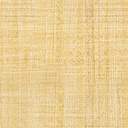 